 Projet etwinning ‘’De la Terre a la lune :Journaux de bord 2020    -1er Collège   Ilioupolis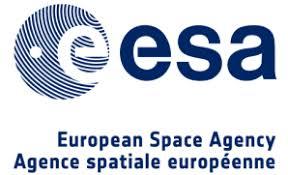 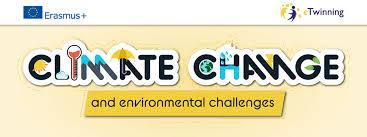                             MISSION LUNAIRE 2020 objectif 13 Changement climatique  FICHE DE CANDIDATURE  PRÉNOM et NOM DU CANDIDAT:    Nicolaos Duboeuf                                                        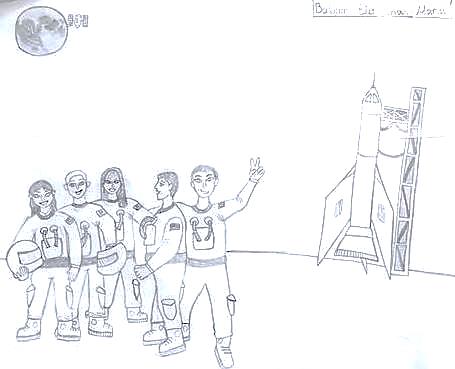 LIEU ET DATE DE NAISSANCE:    18 /3/1995ADRESSE :  14 rue de LaplazNATIONALITÉ:  EspanolTELEPHONE : 0 20 006520871ADRESSE MAIL :  nicolaosdub@yahoo.gr Présentez- vousBonjour, je m'appelle Nicolaos Duboeuf et j'ai 25 ans. Mes amis m'appellent Nic. Mon père est professeur d'université et ma mère travaille comme secrétaire. Je suis un astronaute et mon rêve est de découvrir le plus possible le monde. Je suis intelligent, dévoué à ce que je fais, optimiste et j'ai une grande volonté et une grande confiance en moi.Formation / Diplôme(s). J'ai étudié à Yale et j'ai obtenu mon diplôme avec notes superbs. Je connais 5 langues, anglais, français, espagnol, italien, grec. Je suis allé ensuite à Espagne faire un stage en astronomieQuelles sont vos compétences personnelles?Quelles sont vos compétences professionnelles?.  Je pense que j'ai de nombreux avantages. Au début, je suis très dévoué à mon travail. De plus, quand je mets quelque chose en tête, je réussis toujours et je suis très terre à terre. Enfin, je suis éduqué et je peux résoudre tout problème qui pourrait survenir. Vous pouvez me faire confiance et j'exécuterai toute commande. Les langues que je connais me permettent de communiquer avec différentes personnes et je vous assure que je ferai mon travail du mieux que je pourrai puisque c'est mon rêve.Décrivez votre expérience en lien avec le poste proposé.J'ai suivi une formation d'astronaute, j'ai fait beaucoup de tests et j'ai travaillé dans une station spatiale avantRaisons du voyage. Quelles sont vos motivations? Pourquoi aimeriez-vous participer à notre mission lunaire?Je veux participer à une mission pour la lune car j'ai toujours rêvé d'apprendre ce qui existe dans le monde. Explorer non seulement la terre mais aussi le monde extérieur. J'ai toujours voulu aller sur la lune et je serais complètement dévoué à mon but. C'est comme un rêve d'enfance. Quand j'étais petit, mon père me racontait des histoires sur la lune et comment il voulait aussi aller sur la lune, mais il n'y est jamais arrivé. Je vais donc le faire pour le rendre fierMoyen de transport et équipement souhaités. Justifiez.Je voyagerais sur la lune avec le vaisseau spatial "à l'infini et toujours au-delà". C'est un vaisseau spatial qui peut nous aider à accomplir notre mission. Je prendrais quelque chose avec moi pour prendre beaucoup de photos. J'ai besoin d'avoir des preuves mais aussi de montrer à mes amis mon expérience. Je prendrais donc un appareil photo pour enregistrer tout ce qui se passe.Vous disposez d’un bagage de 10 Kg. Qu’est-ce que vous emporteriez avec vous? Pourquoi?Je porterais des vêtements pour pouvoir me changer. De plus, j'apportais avec moi beaucoup de livres pour m'occuper et passer un bon moment sans m'ennuyer.Je passais par beaucoup d'appareils photo pour prendre des vidéos et des photos et enfin une trousse de premiers soins. Au cas où quelque chose m'arriverait, je peux me servir moi-même.Quelles solutions contre le changement climatique pensez-vous trouver grâce à cette mission?Je crois que je pourrai étudier la lune et essayer d'abord de trouver une solution à notre problème de changement climatique. Si je ne le trouve pas, j'irai étudier si la lune ou toute autre planète pourrait devenir habitable. Donc, si nous ne pouvons pas sauver la situation, nous pouvons avoir une solution simple